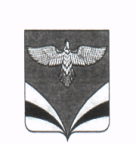               АДМИНИСТРАЦИЯГОРОДСКОГО ПОСЕЛЕНИЯ ОСИНКИ муниципального района Безенчукский             Самарской области              ПОСТАНОВЛЕНИЕ            от  15.04. 2019г  №  64                 п.г.т.  ОсинкиО дополнительных требованияхпожарной безопасности на территории городского поселения Осинки В соответствии со статьей 30 Федерального закона от 21.12.1994 № 69 ФЗ “О пожарной безопасности”, статьей  12 Закона Самарской области “О пожарной безопасности” от  27 сентября 2005г. № 177-ГД, в связи с установлением особого противопожарного режима на территории Самарской области с 15 апреля по 30 сентября 2018 года, утвержденного Постановлением Правительства Самарской области от 10.04.2019 года № 209 “Об особом противопожарном режиме на территории Самарской области”, руководствуясь Уставом городского поселения Осинки муниципального района Безенчукский Самарской областиПОСТАНОВЛЯЮ:1. В период особого противопожарного периода на территории городского поселения Осинки запретить: -  проведение пала сухой травы (стерни), пожнивных остатков, сжигание мусора и других горючих материалов на территории населенных пунктов (п.г.т. Осинки, п. Привольный, с. Преображенка, железнодорожный р/д Разинский), организаций, индивидуальных предпринимателей, приусадебных, садовых и дачных участков, не зависимо от их организационно-правовых форм и форм собственности.  - разведение костров, проведение пожароопасных работ вблизи жилья, хозяйственных построек, сараев, мест складирования мусора и сухой травы (сена, соломы); - оставлять ёмкости с легковоспламеняющимися и горючими жидкостями, горючими газами на территориях, прилегающим к объектам, в том числе к жилым домам, а так же к  отдельным дачам, гаражам;- устраивать свалки горючих отходов на территориях поселения; -использовать противопожарные расстояния между зданиями, сооружениями и строениями для складирования материалов, оборудования и тары, для стоянки транспорта и строительства (установки) зданий и сооружений, для разведения костров и сжигания отходов и тары.3. Руководителю управляющей компании ООО “Нептун” Лесных В.Н. организовать проведение  уборки мусора в течение особого противопожарного режима на дворовой и придомовой территории многоквартирных домов;4. Руководителям предприятий и учреждений независимо от их организационно-правовых форм и форм собственности рекомендовать:- организовать проведение уборки мусора на прилегающей к предприятиям и учреждениям территории в течение особого противопожарного режима;- провести внеплановые противопожарные инструктажи и дополнительные практические занятия для работников по отработке действий при возникновении пожаров  и эвакуации из зданий (сооружений);5. Ведущему специалисту Администрации Г.Н. Пахомовой:5.1. Организовать информирование населения на территории поселения о правилах пожарной безопасности;5.2. Организовать проведение собраний граждан с целью инструктажа населения по вопросам обеспечения пожарной безопасности;5.3. Организовать обходы жителей частного сектора с целью проведения разъяснительной работы по предупреждению пожаров, обращая особое внимание на места проживания малоимущих семей, социально неадаптированных групп населения;6. Опубликовать настоящее постановление в газете “Вестник городского поселения Осинки” и разместить на официальном сайте городского поселения Осинки;7. Контроль за выполнением настоящего постановления оставляю за собой.Глава городского поселения ОсинкиМуниципального района БезенчукскийСамарской области                                                                             С.В. Бузуев